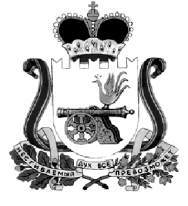 АДМИНИСТРАЦИЯКАМЕНСКОГО СЕЛЬСКОГО ПОСЕЛЕНИЯ  КАРДЫМОВСКОГО РАЙОНА СМОЛЕНСКОЙ ОБЛАСТИП О С Т А Н О В Л Е Н И Е«07» октября 2013 г.                   №119     В соответствии с Федеральным законом № 131-ФЗ «Об общих принципах организации местного самоуправления в Российской Федерации», Федеральным законом от 27.07.2010 года № 190-ФЗ «О теплоснабжении», постановлением Правительства Российской Федерации от 22.02.2012 года № 154 «О требованиях к схемам теплоснабжения, порядку их разработки и утверждения»,  администрация Каменского сельского поселения           ПОСТАНОВЛЯЕТ:Утвердить «Схему теплоснабжения Каменского сельского поселения Кардымовского района Смоленской области»       (Приложение № 1).Опубликовать, настоящее постановление в газете «Знамя труда» и разместить на официальном сайте Каменского сельского поселения Кардымовского района Смоленской области.   Контроль за исполнением настоящего постановления оставляю за собой.Глава муниципального образованияКаменского сельского поселенияКардымовского районаСмоленской области                                                                         В.П. Шевелева                                                                                                               Приложение № 1                                                                                                               к Постановлению администрацииКаменского сельского поселения         Кардымовского района Смоленской области«07 »   октября 2013 №119 __Схема теплоснабжения Каменского сельского поселения Кардымовского района Смоленской областиІ. Общие положенияСхема теплоснабжения Каменского сельского поселения – документ, содержащий материалы по обоснованию эффективного и безопасного функционирования системы теплоснабжения, ее развития с учетом правового регулирования в области энергосбережения и повышения энергетической эффективности,   разработана   на   основании  Федерального   закона   от  27.07.10г.   № 190-ФЗ «О теплоснабжении» и в соответствии с постановлением Правительства РФ от 22.02.12г.  № 154 «О требованиях к схемам теплоснабжения, порядку их разработки и утверждения», документами территориального планирования Каменского сельского поселения, с учетом муниципальной целевой программы «Модернизация и развитие объектов коммунальной инфраструктуры на территории Каменского сельского поселения Кардымовского района Смоленской области на 2011-2020 годы», и собранной первичной информацией.ІІ. Основные цели и задачи схемы теплоснабжения.Целями разработки схемы теплоснабжения Каменского сельского поселения  являются:Анализ существующего положения в сфере производства, передачи и потребления тепловой энергии для теплоснабжения объектов жилищного фонда, предприятий и социальной сферы.Удовлетворение спроса на тепловую энергию и теплоноситель, возможность подключения к сетям теплоснабжения объектов капитального строительства.Повышение надежности работы систем теплоснабжения в соответствии с нормативными требованиями.Минимизация затрат на теплоснабжение в расчете на каждого потребителя с соблюдением качества предоставляемых услуг.Обеспечение жителей Каменского сельского поселения  тепловой энергией.Схема теплоснабжения Каменского сельского поселения предусматривает использование индивидуальных источников тепловой энергии – электрокотлы, газовые котлы, печное отопление.После строительства «Газопровода высокого давления и газификация жилой зоны в д.Велюжино и д.Смогири Кардымовского района Смоленской области», будут ликвидированы затратные, морально и физически устаревшие электрокотлы в д.Смогири.Проектом по газификации д. Велюжино и д. Смогири предусмотрены газификация объектов строительного комплекса, жилищного строительства, дорожного сервиса..ІІІ. Краткая характеристика Каменского сельского поселенияГеография поселения    Территория Каменского сельского поселения расположена в северо-западной части Кардымовского района Смоленской области на расстоянии около 17 километров от Кардымово. Географическая площадь территории сельского поселения составляет 200,69 кв.км или 20 069,86га, протяженность границ поселения – 93,53 км.На севере граница Каменского сельского поселения совпадает с границей Духовщинского района Смоленской области, на северо-востоке – с границей Ярцевского района Смоленской области, на востоке – с границей Шокинского сельского поселения Кардымовского района Смоленской области, на юге – с границей Березкинского сельского поселения и Кардымовского городского поселения Кардымовского района Смоленской области, на юго-западе – с границей Мольковского сельского поселения Кардымовского района Смоленской области, на западе – с границей Смоленского района Смоленской области. В состав Каменского сельского поселения входят 25 сельских населенных пунктов – деревень, с административным центром д. Каменка.    Демография поселения    Численность населения Каменского сельского поселения на 01.01.2013 года составляет 971 человек, в том числе, в центре сельского поселения д. Каменка проживает 615 чел.Климат района    Климат умеренный, переходящий к континентальному. Среднегодовая температура воздуха +4,0 - +4,50С, средняя многолетняя зимы - -8,30С, средняя многолетняя лета +15,80С. Самый теплый месяц – июль, максимальная средняя июльская температура +210С. Самый холодный месяц – январь, средняя температура января -9,80С. Абсолютная годовая максимальная температура воздуха +360С, минимальная - -430С.Продолжительность периода с устойчивым снежным покровом составляет 125 дней, сход снега во второй декаде апреля. Высота снежного покрова 31 см. Средняя годовая сумма осадков равна 198 мм.Число дней в году с температурой выше +100 составляет 142. Количество ясных дней от 42 до 52 (58).Период с положительной среднесуточной температурой воздуха – 220-240 дней.Средняя продолжительность безморозного периода – 135-145 дней.Первые заморозки осенью – после 25 октября.Первый снег выпадает в конце октября – начале ноября.Наибольшая глубина промерзания почвы – 93 см.Среднегодовая относительная влажность воздуха – 75-77%.Устойчивый снежный покров устанавливается в среднем в начале декабря. Высота снежного покрова в начале зимы обычно 7-10 см, максимум достигается в конце февраля начале марта – 25-31 см на открытых участках и 50-65 см на защищенных. Продолжительность установленного снежного покрова в среднем 125-135 дней.Относительная влажность наибольшая в декабре 75-77%, а наименьшая – в мае 67-71%. Число влажных дней 130-150.Среднегодовая облачность 6,7-7,0 баллов.Ветры преобладают западных румбов: зимой юго-западные, летом – западные и северо-западные.Скорость ветра в среднем 4,5-5 м/с.Ветровой режим оказывает существенное влияние на перенос и рассеивание загрязняющих веществ. Особенно это относится к ветрам со скоростью 0-1 м/сек. На рассматриваемой территории повторяемость ветров этой градации в среднем за год составляет 20-30%. Увеличение повторяемости слабых ветров и штилей отмечается в летние месяца, достигая максимума в августе.Потенциал загрязнения атмосферы (ПЗА) характеризуется как умеренный. Повышенный уровень загрязнения атмосферного воздуха, обусловленный метеорологическими условиями, может отмечаться летом и зимой.ІV. Комплексный план развития систем теплоснабжения1. Тепловые сети. Общая характеристика тепловых сетей.Схема теплоснабжения Каменского сельского поселения  в соответствии с п.2 Постановления Правительства Российской Федерации от 22.02.2012г. №154 «О требованиях к схемам теплоснабжения, порядку их разработки и утверждения», разработана для поселения с численностью до 10 тыс. человек, в котором используется индивидуальное теплоснабжение потребителей тепловой энергии.Общие данные, влияющие на разработку технологических и экономических параметров схемы теплоснабжения Каменского сельского поселения:Общая площадь поселения –  20 069,86гаЧисленность населения (2013 г.) – 971 чел.Число постоянных хозяйств(2013г.) – 455.Общая площадь жилищного фонда (2013 г.) – 34,4 тыс. м2Число источников теплоснабжения (2013г.):котельные – 1 шт.Протяженность тепловых сетей (2013 г.) – 0,95 кмДоля сетей, нуждающихся в замене, (2013 г.):тепловых  – 7 %Жилой сектор, расположенный на территории Каменского сельского поселения, представлен индивидуальной жилой застройкой и многоквартирными жилыми домами. Жители   индивидуальной     жилой     застройки  д.Каменка, д.Витязи, д.Замощье, д.Велюжино, д. Смогири используют индивидуальные источники тепловой энергии, электрокотлы, печное отопление,   газовые котлы.Газоснабжающая и обслуживающая организация филиал ОАО «Смоленскоблгаз»,  «Техносервис»; Централизованное теплоснабжение многоквартирного жилого дома, технического здания и склад гараж в д.Смогири обеспечивает одна котельная и трубопроводы тепловых сетей. Схема магистральных тепловых сетей однатрубная. Прокладка трубопроводов тепловых сетей -  подземная бесканальная и надземная. Изоляция трубопроводов тепловых сетей – минплита, защищённая рулонным изоляционным покрытием.Годовая длительность функционирования соответствует длительности отопительного периода - 215 дней.Средняя  расчетная  температура  наружного  воздуха  за  отопительный   период t н.в.от. = - 26 °С. Общая длина трубопроводов сети отопления  0,95 км. Система теплоснабжения закрытая.Отсутствие замен трубопроводов более 20 лет их эксплуатации привело к нарастанию аварийности и, как следствие, увеличению потребности в срочной замене теплотрасс в ближайшие годы. Износ тепловых сетей составляет 80%. Замена сетей от общей протяженности должна составлять 7% ежегодно. Однако тепловые сети ремонтируются фрагментально.1.1 Схема централизованного теплоснабжения деревни Смогири Кардымовского района Смоленской области- зона действия системы централизованного теплоснабжения находится в границах деревни Смогири: -котельная и система тепловых сетей в границах деревни Смогири обеспечивает тепловой энергией многоквартирный жилой дом, техническое здание, склад- гараж.- в котельной используются водогрейные котлы марки ЭПЗ-100 И 6 и ЭПЗ-250- мощность котла ЭПЗ-100-И 6 - 0,086 Гкал/ч, ЭПЗ-250 – 0,215 Гкал/ч- прокладка тепловых сетей произведена надземным и подземным трубопроводом.- объем зданий 18913 м2: из них отапливаемых жилых помещений 970,9м2, не жилых 1726,9м2 Количество тепловой энергии потребляемой за год в жилых помещениях 209,02 Гкал, не жилых 566,99 Гкал. Всего за год 776,01 Гкал.Схема тепловых сетей прилагается.1.2. Плановые мероприятия по реконструкции и развитию системы теплоснабжения.Анализ существующей системы теплоснабжения и дальнейших перспектив развития Каменского сельского поселения показывает, что действующие сети и оборудование в удовлетворительном состоянии. В дальнейшем 2014-2017 годах планируется перевод затратной центральной котельной в д.Смогири на индивидуальные газовые котлы и приборы учета.Приложение 1Описание источников тепловой энергии 											Таблица 1.Тепловые сети, сооружения на них и тепловые пункты 								таблица 3.Приложение 3Тепловые нагрузки потребителей тепловой энергии									Таблица 5.* Приложение 3. Заполняется по данным органа государственной власти субъекта РФ, уполномоченного в сфере регулирования тарифов.Приложение 4Технико-экономические показатели теплоснабжающих и теплосетевых организаций			Таблица 6.* Приложение 4. заполняется по данным органа государственной власти субъекта РФ, уполномоченного в сфере регулирования тарифов.Температурный графикТепловая сеть (Смоленская обл., Кардымовский район, д.Смогири, ул.Московская, д.13) / форма собственности (федеральная)Начальник Смогиревского цеха УКВ радиостанций  _____________И.В.Шмелев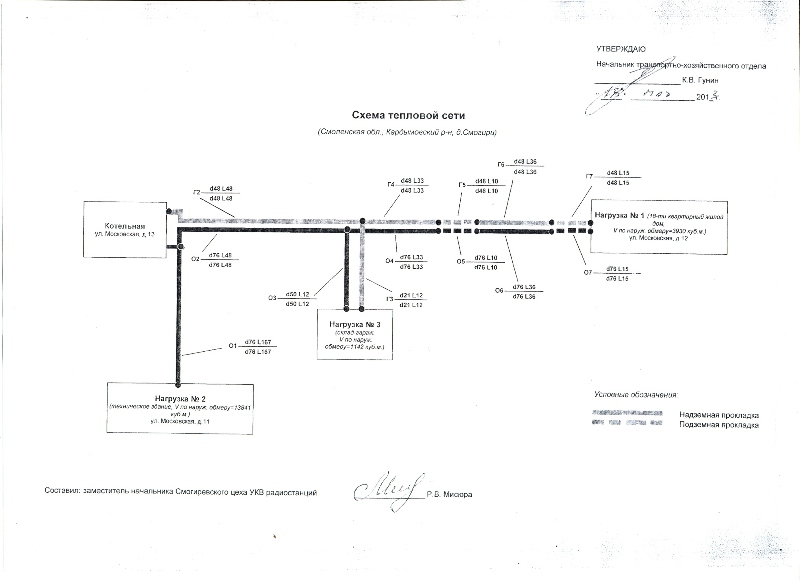 Об утверждении схемы теплоснабжения Каменского сельского поселения Кардымовского района Смоленской области№ п/пТип котла, маркаТип котла вода/парМощность котла, Гкал/чГод   установки котлаГод    последнего капремонта котлаГод   проведения режимно-наладочных работ (РНР)КПД котла паспортный, %КПД  по результатам РНР %  Техническое состояние котла (испр./неиспр.)1234567891. Филиал РТРС «Смоленский ОРТПЦ»1. Филиал РТРС «Смоленский ОРТПЦ»1. Филиал РТРС «Смоленский ОРТПЦ»1. Филиал РТРС «Смоленский ОРТПЦ»1. Филиал РТРС «Смоленский ОРТПЦ»1. Филиал РТРС «Смоленский ОРТПЦ»1. Филиал РТРС «Смоленский ОРТПЦ»1. Филиал РТРС «Смоленский ОРТПЦ»1. Филиал РТРС «Смоленский ОРТПЦ»1. Филиал РТРС «Смоленский ОРТПЦ» 1.1.Тепловая сеть (Смоленская обл., Кардымовский район, д. Смогири, ул. Московская, д.13)/ форма собственности (федеральная)Тепловая сеть (Смоленская обл., Кардымовский район, д. Смогири, ул. Московская, д.13)/ форма собственности (федеральная)Тепловая сеть (Смоленская обл., Кардымовский район, д. Смогири, ул. Московская, д.13)/ форма собственности (федеральная)Тепловая сеть (Смоленская обл., Кардымовский район, д. Смогири, ул. Московская, д.13)/ форма собственности (федеральная)Тепловая сеть (Смоленская обл., Кардымовский район, д. Смогири, ул. Московская, д.13)/ форма собственности (федеральная)Тепловая сеть (Смоленская обл., Кардымовский район, д. Смогири, ул. Московская, д.13)/ форма собственности (федеральная)Тепловая сеть (Смоленская обл., Кардымовский район, д. Смогири, ул. Московская, д.13)/ форма собственности (федеральная)Тепловая сеть (Смоленская обл., Кардымовский район, д. Смогири, ул. Московская, д.13)/ форма собственности (федеральная)Тепловая сеть (Смоленская обл., Кардымовский район, д. Смогири, ул. Московская, д.13)/ форма собственности (федеральная)1ЭПЗ-100-И 6Водогрейный0,08619912012-95-Исправное2ЭПЗ-100-И 6Водогрейный0,08619912012-95-Исправное3 ЭПЗ-250Водогрейный 0,21519912009-95-Исправное4 ЭПЗ-250Водогрейный 0,21519912009-95-Исправное5 ЭПЗ-250Водогрейный 0,21519912009-95-Исправное6 ЭПЗ-250Водогрейный 0,21519912009-95-ИсправноеДиаметр     трубопровода ТС (мм)    Тип прокладки ТС   (надземная/подземная) Протяженность участков ТС (км)Тип тепловой   изоляции и покровного слоя 12341.Тепловая сеть (Смоленская обл., Кардымовский район, д. Смогири, ул. Московская, д.13)/ форма собственности (федеральная)1.Тепловая сеть (Смоленская обл., Кардымовский район, д. Смогири, ул. Московская, д.13)/ форма собственности (федеральная)1.Тепловая сеть (Смоленская обл., Кардымовский район, д. Смогири, ул. Московская, д.13)/ форма собственности (федеральная)1.Тепловая сеть (Смоленская обл., Кардымовский район, д. Смогири, ул. Московская, д.13)/ форма собственности (федеральная)1.1. Филиал РТРС «Смоленский ОРТПЦ»1.1. Филиал РТРС «Смоленский ОРТПЦ»1.1. Филиал РТРС «Смоленский ОРТПЦ»1.1. Филиал РТРС «Смоленский ОРТПЦ»76надземная0,334минеральная вата, рубероид, снаружи стальная изоляция76надземная0,23450надземная0,02448надземная0,23421надземная0,02476надземная0,05048надземная0,050№ п.пНаименование присоединенной тепловой нагрузки (улица, дом)Тип (жилой, нежилой)Объем зданий, м3Отапливаемая площадь, м2Отапливаемая площадь, м2Количество тепловой энергии, потребляемой за год, ГкалКоличество тепловой энергии, потребляемой за год, Гкал№ п.пНаименование присоединенной тепловой нагрузки (улица, дом)Тип (жилой, нежилой)Объем зданий, м3жилых помещенийВсегожилых помещенийВсего123456781. Филиал РТРС «Смоленский ОРТПЦ»1. Филиал РТРС «Смоленский ОРТПЦ»1. Филиал РТРС «Смоленский ОРТПЦ»1. Филиал РТРС «Смоленский ОРТПЦ»1. Филиал РТРС «Смоленский ОРТПЦ»1. Филиал РТРС «Смоленский ОРТПЦ»1. Филиал РТРС «Смоленский ОРТПЦ»1. Филиал РТРС «Смоленский ОРТПЦ»1.1Тепловая сеть (Смоленская обл., Кардымовский район, д. Смогири, ул. Московская, д.13)/ форма собственности (федеральная)Тепловая сеть (Смоленская обл., Кардымовский район, д. Смогири, ул. Московская, д.13)/ форма собственности (федеральная)Тепловая сеть (Смоленская обл., Кардымовский район, д. Смогири, ул. Московская, д.13)/ форма собственности (федеральная)Тепловая сеть (Смоленская обл., Кардымовский район, д. Смогири, ул. Московская, д.13)/ форма собственности (федеральная)Тепловая сеть (Смоленская обл., Кардымовский район, д. Смогири, ул. Московская, д.13)/ форма собственности (федеральная)Тепловая сеть (Смоленская обл., Кардымовский район, д. Смогири, ул. Московская, д.13)/ форма собственности (федеральная)Тепловая сеть (Смоленская обл., Кардымовский район, д. Смогири, ул. Московская, д.13)/ форма собственности (федеральная)Смоленская обл., Кардымовский район, д.Смогири, ул. Московская, д.11Жилой3930870,9870,9209,02209,02Смоленская обл., Кардымовский район, д.Смогири, ул. Московская, д.11Нежилой13841-1549,2-514,96Смоленская обл., Кардымовский район, д.Смогири, ул. Московская, д.11Нежилой1142-187,7-52,03Итого по котельной (п. 1.1)-18913870,92607,8209,02776,011.2……Итого по ЭСО (п.1)Итого по ЭСО (п.1)2. Наименование организации, эксплуатирующей котельную (ЭСО)2. Наименование организации, эксплуатирующей котельную (ЭСО)2. Наименование организации, эксплуатирующей котельную (ЭСО)2. Наименование организации, эксплуатирующей котельную (ЭСО)2. Наименование организации, эксплуатирующей котельную (ЭСО)2. Наименование организации, эксплуатирующей котельную (ЭСО)2. Наименование организации, эксплуатирующей котельную (ЭСО)2. Наименование организации, эксплуатирующей котельную (ЭСО)Филиал РТРС «Смоленский ОРТПЦ»№ п/пНаименование показателяЕдиница измеренияРасчетный периодРасчетный периодРасчетный период№ п/пНаименование показателяЕдиница измерения2011 год2012 год2013 годТепловая сеть (Смоленская обл., Кардымовский район, д. Смогири, ул. Московская, д.13)Тепловая сеть (Смоленская обл., Кардымовский район, д. Смогири, ул. Московская, д.13)Тепловая сеть (Смоленская обл., Кардымовский район, д. Смогири, ул. Московская, д.13)Тепловая сеть (Смоленская обл., Кардымовский район, д. Смогири, ул. Московская, д.13)Тепловая сеть (Смоленская обл., Кардымовский район, д. Смогири, ул. Московская, д.13)Тепловая сеть (Смоленская обл., Кардымовский район, д. Смогири, ул. Московская, д.13)Филиал РТРС «Смоленский ОРТПЦ»Филиал РТРС «Смоленский ОРТПЦ»Филиал РТРС «Смоленский ОРТПЦ»Филиал РТРС «Смоленский ОРТПЦ»Филиал РТРС «Смоленский ОРТПЦ»Филиал РТРС «Смоленский ОРТПЦ»1Выработка тепловой энергииГкал 1033,8 1008,3 1010,32Расход тепла на собственные нужды котельнойГкал 22,822,3 22,33Отпуск тепловой энергии в сеть ЭСОГкал 10119869884Потери тепловой энергии в сети котельной (ЭОС)Гкал 1921631635Полезный отпуск тепловой энергии в сеть Гкал 8198238256Расход электроэнергии на выработку тепловой энергиикВт*час 800 000800 000800 007Расход электроэнергии на передачу тепловой энергиикВт*час 5771457714577148Максимальное использование тепловой мощности котлоагрегатов% 4139,939,9Температура наружного воздуха 0СТемпература теплоносителя 0СТемпература теплоносителя 0СТемпература наружного воздуха 0СПодающий трубопроводОбратный трубопровод+850,030,0+751,230,4+652,330,8+553,231,1+454,431,7+355,432,2+255,732,6+156,432,9057,033,2-158,133,8-259,034,4-359,434,9-459,935,4-560,636,0-661,336,7-761,737,1-862,637,5-963,138,1-1063,838,6-1164,139,1-1264,739,7-1365,240,1-1465,840,4-1566,241,0-1666,441,2-1766,741,5-1867,241,8-1967,542,3-2067,942,7-2168,243,0-2268,743,4-2369,143,7-2469,444,1-2569,744,5-2670,045,0